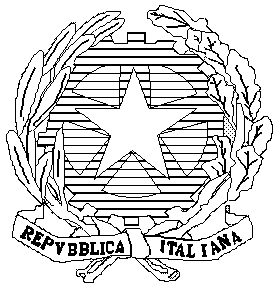 MINISTERO dell’ISTRUZIONE, dell’UNIVERSITA’ e della RICERCAUFFICIO SCOLASTICO REGIONALE PER IL LAZIOCENTRO SERVIZI AMMINISTRATIVI – UFFICIO VI AMBITO TERRITORIALE DI ROMALICEO CLASSICO E LINGUISTICO STATALEARISTOFANEVia Monte Resegone,3  - 00139 Roma  06121125005    rmpc200004@istruzione.itCod. Scuola RMPC200004 – C.f. 80228210581Distretto XII -  3° Municipio – Ambito Territoriale  IXrmpc200004@pec.istruzione.it- U.R.L. www.liceoaristofane.gov.itCircolare n. 103A tutto il personale della scuola  Agli studenti e alle loro famiglieSede, succursali  All’albo onlineOGGETTO: COMPARTO ISTRUZIONE E RICERCA. Sciopero Generale nazionale per l’intera giornata del 26 ottobre 2018 di tutte le categorie e comparti pubblici e privati.Si comunica alle persone in indirizzo che per il giorno indicato è stato proclamato: “sciopero generale di tutti i settori pubblici e privati nel giorno suindicato, compreso il primo turno montante per i turnisti, proclamato dalle Associazioni sindacali CUB, SGB, SI COBAS, USI-AIT e SLAI COBAS”; al suddetto sciopero ha aderito, con propria nota, l’organizzazione sindacale CUB SUR relativamente ai settori scuola, università e ricerca; “sciopero generale di tutti i settori pubblici e privati nel giorno suindicato, compreso il primo turno montante per i turnisti, proclamato dalle Associazioni sindacali CUB, SGB, SI COBAS, USI-AIT e SLAI COBAS”; al suddetto sciopero ha aderito, con propria nota, l’organizzazione sindacale CUB SUR relativamente ai settori scuola, università e ricerca; Qualora necessario, l’istituto assicurerà comunque il servizio, nei limiti disposti dalla norma (DPR 420/74; L 146/90 e succ.ve integrazioni).Il personale, che lo vorrà, potrà dichiarare in anticipo la propria adesione allo sciopero.Roma, 15 ottobre 2018Il Dirigente scolastico  Raffaella Giustizieri